KONKURS „Artystą Być…2017”	Rusza piąta edycja konkursu "Artystą Być...2017". Osoby zainteresowane udziałem               w tym konkursie proszę, aby do dnia 15 września oddały koordynatorowi szkolnemu wypełnioną kartę zgłoszenia. W tym roku regulamin został w niektórych punktach zmieniony. Proszę zatem o szczegółowe zapoznanie się z nim. Poniżej zamieszczam wybrane ważne informacje oraz daty:każdy uczestnik może zaprezentować się tylko w jednej kategorii konkursu,                     we właściwej grupie wiekowej:- plastyczno –literackiej - wokalno – instrumentalnej - taneczno – teatralnej do dnia 15 września 2017 zgłoszenie przez uczniów uczestnictwa w konkursie poprzez oddanie szkolnemu koordynatorowi wypełnionej karty zgłoszeniaw dniach 25 września – 13 października 2017 przesłuchania uczestników konkursu przez Komisję Konkursową – wstęp wolny na przesłuchaniaw dniu 17 października 2017 – przesłanie do koordynatorów szkolnych list laureatów konkursupaździernik – grudzień 2017 – warsztaty artystyczne dla laureatów konkursu prowadzone przez członków Komisji Konkursowej20 grudnia 2017 Gala Finałowa – podsumowanie, nagrodyW załączniku regulamin oraz karta zgłoszenia. Serdecznie zachęcam do udziału w konkursie!koordynator szkolny:  Edyta Jurzak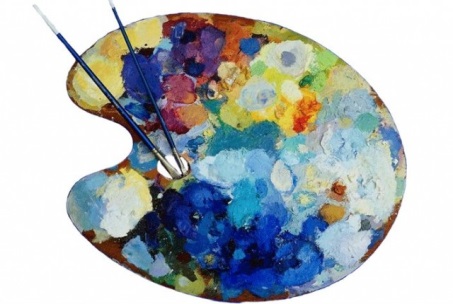 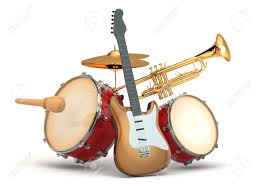 